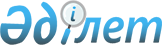 Об установлении квоты рабочих мест для трудоустройства инвалидов
					
			Утративший силу
			
			
		
					Постановление акимата Шиелийского района Кызылординской области от 3 марта 2017 года № 1058. Зарегистрировано Департаментом юстиции Кызылординской области 17 марта 2017 года № 5762. Утратило силу постановлением акимата Шиелийского района Кызылординской области от 14 сентября 2017 года № 1190
      Сноска. Утратило силу постановлением акимата Шиелийского района Кызылординской области от 14.09.2017 № 1190 (вводится в действие со дня первого официального опубликования).
      В соответствии с подпунктом 6) статьи 9 Закона Республики Казахстан от 6 апреля 2016 года "О занятости населения" акимат Шиелийского района ПОСТАНОВЛЯЕТ: 
      1. Установить квоту рабочих мест для трудоустройства инвалидов без учета рабочих мест на тяжелых работах, работах с вредными, опасными условиями труда организациям со списочной численностью работников:
      1) от пятидесяти до ста человек – в размере двух процентов списочной численности работников;
      2) от ста до двухсот пятидесяти человек – в размере трех процентов списочной численности работников;
      3) свыше двухсот пятидесяти человека – в размере четырех процентов списочной численности работников.
      2. Контроль за исполнением настоящего постановления возложить на курирующего заместителя акима района.
      3. Настоящее постановление вводится в действие со дня первого официального опубликования.
					© 2012. РГП на ПХВ «Институт законодательства и правовой информации Республики Казахстан» Министерства юстиции Республики Казахстан
				
      Исполняющий обязанности акима района

Т. Жагыпбаров
